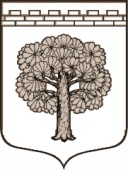 МУНИЦИПАЛЬНОЕ ОБРАЗОВАНИЕ                     «ДУБРОВСКОЕ ГОРОДСКОЕ ПОСЕЛЕНИЕ»              ВСЕВОЛОЖСКОГО МУНИЦИПАЛЬНОГО РАЙОНА                                   ЛЕНИНГРАДСКОЙ ОБЛАСТИ                                         СОВЕТ ДЕПУТАТОВ                                                РЕШЕНИЕ          20.06.2017.                                                                          № 35                 г.п. ДубровкаО награждении Почетной грамотойглавы МО «Дубровское городское поселение»        В соответствии с Федеральным законом от 06.10.2003. № 131-ФЗ «Об общих принципах организации местного самоуправления в Российской Федерации», на основании Положения о Почетном дипломе и Почетной грамоте главы муниципального образования «Дубровское городское поселение», утвержденным решением совета депутатов от 09.12.2008. № 99 и на основании представленных ходатайств, совет депутатов принялРЕШЕНИЕ:1. Наградить Почетной грамотой главы МО «Дубровское городское поселение»:- Третьякову Надежду Николаевну- младшего воспитателя муниципального образовательного учреждения "Дубровская средняя общеобразовательная школа" за добросовестный труди в связи с 40-летием трудового стажа.- Родионову Галину Валентиновну- младшего воспитателя муниципального образовательного учреждения "Дубровская средняя общеобразовательная школа" за добросовестный труди в связи с 40-летием трудового стажа.2.Решение вступает в силу с момента его принятия.3. Контроль исполнения решения оставляю за собой.Глава муниципального образования                                Т.Г.Куликова